MØTEREFERATSak 1 Godkjenning refr.	 Referat godkjentSak 2. Evt. oppfølgingssaker. a) Hjemmeside. Er nå  oppdatert. Referat på vår hjemmeside.                                                     b) Status pårørendeforening inkl. økonomi. Ikke avgjort noe p.d.d. Enhetsleder                                                                        foreslår å legge ned eksisterende konto som er knyttet opp mot                                                         brukerrådet v/Hjorten. Diskusjon viser at det er vansker med å danne                                                         pårørendegruppe samtidig som alle gjerne vil ha slik gruppe.                                                          Brukerrådet vil lage et infoskriv til alle pårørende som vil bli lagt i                                                         posthyllene på rommene.                                                     c) Renholdsplan Hjorten hvs. Delt ansvar mellom Hjorten hvs og renholds-                                                          enheten (se vedlegg). Brukerrådsmedlemmene ikke fornøyd med                                                          hvordan enheten vår bl a ivaretar renhold i avdelingene, støvtørking samt                                                          holde orden i klesskap. Enhetsleder sier at klager/ tilbakemeldinger på at                                                           noe ikke fungerer skal taes opp med avd.sykepleiere eller enhetsleder. Det                                                          er ledelsen som er rette instans til å behandle klager/tilbakemeldinger.                                                       d) Stell av klær. Rutiner her sier at vi skal skille lyst og farget klær hver for seg.                                                           Er klær forurenset har kommunen egne regler for håndtering av dette. Da                                                            skal klær først ligge i eget middel (virkon) over en periode, før klærne                                                            vaskes som vanlig.                                                           I skrivet “Velkommen til Hjorten” henstiller vi til at pårørende                                                            tar hånd om klær som krever ekstra behandling, eks ullklær.                                                            Alle ansatte får opplæring i  våre rutiner. Dette dokumenteres. Ansatte-                                                           repr. bemerket at vi ikke har vaskeri på Hjorten, men at vi alle bruker                                                           sunn fornuft i bruk av vaskemaskinene vi har.Sak 3. Orientering status.        a) Økonomi. Siste gjennomgang av regnskap viser + kr 670.000. Får med oss                                                            som påpluss inntil 3% av netto lønnsutgifter. Brukerrådet foreslår å                                                           bruke noe av påplusset til innkjøp av verandamøbler på etasjene.Enighet                                                           om dette.                                                        b) Sykefravær. Siste kvartal 3.5 % fravær. Årsprognose  viser 7.9 %                                                       c) Avvik. Innkommet hittil 67 avvik. Avvik i Trondheim kommune er inndelt i                                                           disse kategorier: avvik, forbedringsforslag,skade/nestenulykke ansatte,                                                          uheldig hendelse, klima og miljøavvik. Når vi fyller ut et avvikskjema får vi                                                           alltid spørsmål om hendelsen er pasient/brukerrelatert.                                                         d) Oppfølgingsmøter/info om brukerråd. Pårørende blir informert i møte 2,                                                             ikke info ved innkomstsamtalen.   Sak 4. Nytt fra enheten.          a) Brukerundersøkelsen. Foreligger ingen brukerundersøkelse i 2019. Avholdt                                                             siste gang i 2018.                                                         b) Miljørettet helsevern. Hjorten hvs har hatt internt tilsyn                                                                knyttet opp mot miljørettet helsevern (for pasientene). Rapport                                                              foreligger ikke pr 2.desember 2019. Vi vil få en anmerkning fordi vi ikke                                                              har avholdt beredskapsøvelser (“bordøvelser”) hvor vi spør hver enkelt                                                             ansatt om hva de gjør om eks strømmen går, brannalarmen går, ikke       vanntilførsel til huset etc.                                                             Konklusjon er at vi følger alle rutiner, internkontroll er på plass og vi                                                               har implementert infeksjonskontrollprogrammet som vi er pålagt å følge.                                                               Er  fornøyd med resultatet.                                                            c)Resertifisering. Vi er resertifisert livsgledehjem for femte gang.     Sak 5. Postkassa.                           Evt forslag/spørsmål. Ingen forslag eller spørsmål innkommet.    Sak 6. Pårørendemøte m/foredrag. Edel Lundemo foreslår at brukerrådet kan innkalle til foredrag for                                                             pårørende. Hun viser til andre helse- og velferdssenter som har positiv   erfaring med dette. Edel Lundemo foreslår foredrag fra kommunens    eldrepsykolog samt foredrag av kommunens pasientombud.Sak 7. Utearealet foran huset.     Forslag fra Edel Lundemo om å gjøre om utenfor inngangspartiet med                                                             eks mer plen/utvide sitteområdet. Enhetsleder informer om at området                                                            er privat eid av Stiftelsen Ilen menighet. Trondheim kommune er                                                             leietaker.  Blir foreslått av brukerrådsrepr. å sette opp blomster-                                                            kasser i tre for å skille mellom sitteplass og resten av uteområdet.   Sak 8. Nytt fra arbeidsgruppa for nettverk av brukerråd. Edel Lundemo informerer om at det vil bli                                                            tilsatt flere serviceverter og at det vil bli oppjustert bemanning på                                                             helse- og velferdssentrene innen 2026, slik at Trondheim kommune                                                            kommer opp på samme bemanningsnivå som resten av sammenlignbare                                                             kommuner i landet.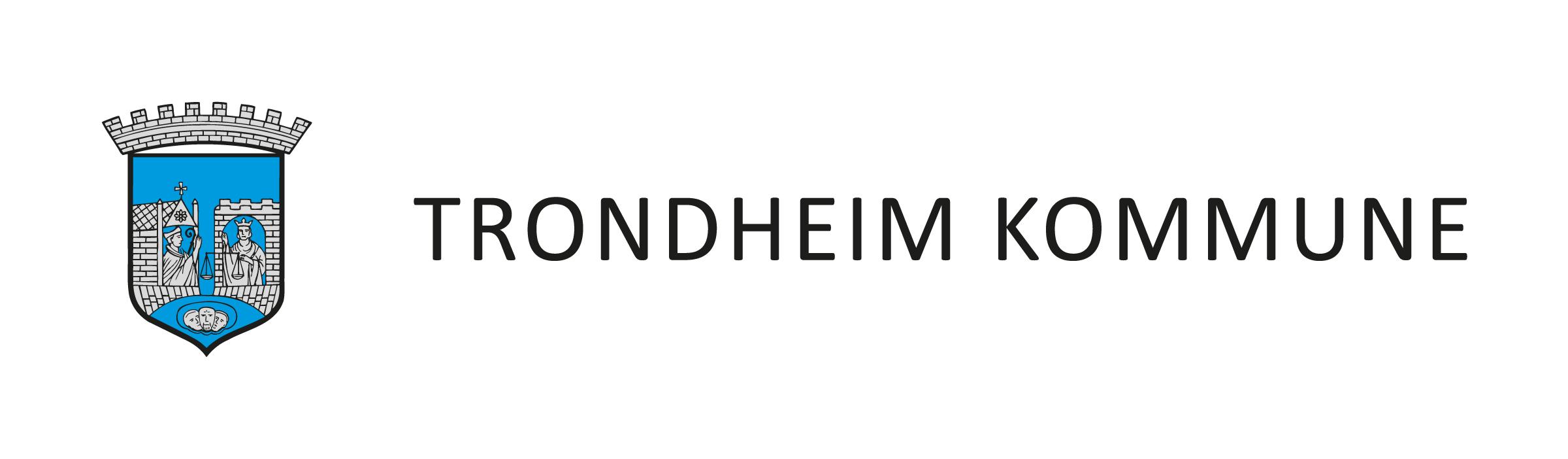 Sak 9. Evt.     - Neste møte settes til 18.februar 2020  kl. 15.30 - 17.30                       -  Edel Lundemo gir i dag orientering om at hun nå fratrer som brukerrådsleder ved                           Hjorten HVS.Møtet gjaldtBrukerrådsmøteDato28.11.2019TidsromStedHjorten hvsTil stedeEdel Lundemo, Trine Lund, Kari Jakobsen,Tove Hansen (alle medl. brukerrådet) Jorunn Th.Grudt (avd.spl) Rigmor Kvande (ansatterepr.)Berit Møller(sekr/enhetsleder)ForfallBerit Roarsen (brukerrådsrepr.)ReferentBerit MøllerKopi tilalle